POISON CENTRES NOTIFICATIONS (PCN) REQUIREMENT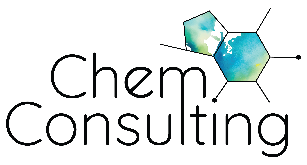 PCN notification must be made for each country where the product will be placed on the market (usually in the national language).The same set of information will be required by all Member States where the mixture is placed on the market.If you need help or just more information, contact us (info@chem-consulting.si). We are here for you.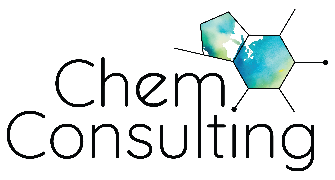 REQUIREMENTSEXPLANATIONCHECKNOTESCOUNTRYCheck in which countries you will sell the product and make a notification for all countries at once.CONTACT DETAILSNameCONTACT DETAILSFull addressCONTACT DETAILSTelephone numberCONTACT DETAILSEmail addressTRADE NAME or names OF THE MIXTUREPACKAGING TYPE AND SIZEThe packaging used to place the mixture on the market (for example bottle, aerosol can…).PRODUCT CATEGORYThe main intended use of the product.UNIQUE FORMULA IDENTIFIER (UFI CODE)HAZARD INFORMATIONHazard pictogram/-sHAZARD INFORMATIONSignal wordHAZARD INFORMATIONHazard statementsHAZARD INFORMATIONSupplemental hazard info.HAZARD INFORMATIONPrecautionary statementsTOXICOLOGICAL INFORMATIONThe likely ways in which a person might be exposed (for example inhalation, ingestion …)PHYSICO-CHEMICAL PROPERTIESPhysical statePHYSICO-CHEMICAL PROPERTIESColourPHYSICO-CHEMICAL PROPERTIESpH valueFULL MIXTURE COMPOSITIONAll components, their concentrations in the mixture and classification.